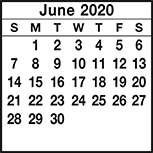 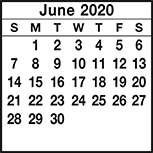 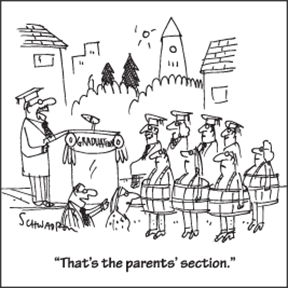 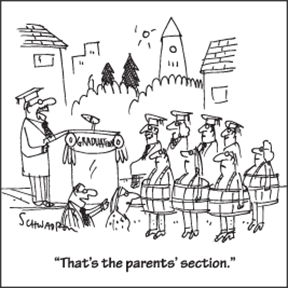 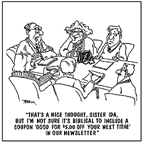 123   CommunionDeacon’s Mtg. 12chi4567 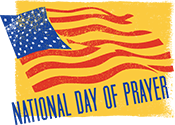 CCA ABMen;s Quarterly Mtg. at Alpha Baptist 7:00 PM89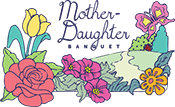 CANCELLED10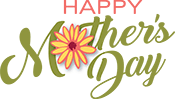 1112  13Business Mtg.6:30 PM1415Family Game Night, 6 PM16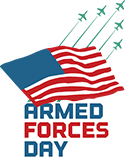 Shared Blessings 10 a.m.- 2 PM17CCA Spring Singspiration at KCBC, 6 PM1819   June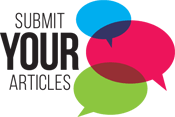 2021222324 FLC in use, 2-4 Karen Middleton31”Share the Love” Hwy. 356 Cleanup, 1225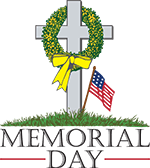 2627282930Bobby & Barb Deal’s 50th Wedding Anniversary Celebration in FLC.Time: TBA